The User’s attention is drawn to the following while finalizing the Bidding Documents.Invitation for BidsThe “Invitation for Bids” is meant for publication in the newspapers and KPPRA as well as in the Procuring Entity websites as notice for calling of bids.The blank spaces wherever shown are required to be filled by the Procuring Entity before issuance of Bidding Documents.Bidding DataThe blank spaces wherever shown in Bidding Data are required to be filled by the Engineer/Procuring Entity before issuance of Bidding Documents.Sub-Clause 10.3 of Instructions to Bidders may be retained or modified by the Procuring Entity.SpecificationsTo be prepared and incorporated by the Engineer/Procuring EntityDrawingsTo be prepared and incorporated by the Engineer/Procuring Entity, if required.INVITATION FOR BIDSINVITATION FOR BIDSDate:	 Bid Reference No.:  	Hydrology Irrigation Division Peshawar ,invites sealed  bids from eligible firms or persons licensed by the Pakistan Engineering Council in the appropriate category and duly qualified with the Procuring Entity for the Works, 	[enter title, type and financial volume of work], which will be completed in 	[enter appropriate time period] days.[Note: 1.	The Procuring Entity to enter the requisite information in blank spaces.2.	The bid shall be opened at least thirty minutes after the deadline for submission of bids.]INSTRUCTIONS TO BIDDERS& BIDDING DATATABLE OF CONTENTSINSTRUCTIONS TO BIDDERSINSTRUCTIONS TO BIDDERSIB.4	Contents of Bidding DocumentsIn addition to Invitation for Bids, the Bidding Documents are those stated below, and should be read in conjunction with any Addendum issued in accordance with Sub-Clause IB.6.1.Instructions to Bidders & Bidding DataForm of Bid & Schedules to Bid Schedules to Bid comprise the following:Schedule A: Schedule of PricesSchedule B: Specific Works DataSchedule C: Works to be Performed by SubcontractorsSchedule D: Proposed Program of WorksSchedule E: Method of Performing WorksSchedule F: Integrity PactNAStandard Forms:Form of Bid SecurityForm of Performance Security(iv) Form of Bank Guarantee for Advance PaymentSpecificationsDrawings, if anyIB.5	Clarification of Bidding DocumentsA prospective bidder requiring any clarification(s) in respect of the Bidding Documents may notify the Engineer/Procuring Entity at the Procuring Entity’s/Engineer’s address indicated in the Bidding Data.The Engineer/Procuring Entity will respond to any request for clarification which it receives earlier than seven (7 ) days prior to the deadline for the submission of Bids. Copies of the Engineer/Procuring Entity’s response will be forwarded to all prospectivebidders, at least five (5) days prior to dead line for submission of Bids, who have received the Bidding Documents including a description of the enquiry but without identifying its source.IB.6	Amendment of Bidding DocumentsAt any time prior to the deadline for submission of Bids, the Procuring Entity may, for any reason, whether at his own initiative or in response to a clarification requested by a prospective bidder, modify the Bidding Documents by issuing addendum.Any addendum thus issued shall be part of the Bidding Documents pursuant to Sub- Clause 6.1 hereof, and shall be communicated in writing to all purchasers of the BiddingDocuments. Prospective bidders shall acknowledge receipt of each addendum in writing to the Procuring Entity.To afford prospective bidders reasonable time in which to take an addendum into account in preparing their Bids, the Procuring Entity may at its discretion extend the deadline for submission of Bids.PREPARATION OF BIDSIB.7   Language of Bid7.1 The bid prepared by the bidder and all correspondence and documents relating to the Bid, exchanged by the bidder and the Procuring Entity shall be written in the English language, provided that any printed literature furnished by the bidder may be written in another language so long as accompanied by an English translation of its pertinent passages in which case, for purposes of interpretation of the Bid, the English translation shall govern.IB.8   Documents Comprising the BidThe bid prepared by the bidder shall comprise the following components:Covering LetterForm of Bid duly filled, signed and sealed, in accordance with Sub-Clause IB.14.3.Schedules (A to F) to Bid duly filled and initialed, in accordance with the instructions contained therein & in accordance with Sub-Clause IB14.3.Bid Security furnished in accordance with Clause IB.13 as well as bid solicitation documents fee as per Clause IB 3.1.Power of Attorney in accordance with Sub-Clause IB 14.5.Documentary evidence in accordance with Clause IB.11Documentary evidence in accordance with Clause IB.12.IB.9   Sufficiency of BidEach bidder shall satisfy himself before bidding as to the correctness and sufficiency of his Bid and of the rates and prices entered in the Schedule of Prices, which rates and prices shall except in so far as it is otherwise expressly provided in the Contract, cover all his obligations under the Contract and all matters and things necessary for the proper completion of the Works.The bidder is advised to obtain for himself at his own cost and responsibility all information that may be necessary for preparing the bid and entering into a Contract for execution of the Works.IB.10 Bid Prices, Currency of Bid and PaymentThe bidder shall fill up the Schedule of Prices (Schedule A to Bid) indicating the unit rates and prices of the Works to be performed under the Contract. Unit rate offered for an item shall be considered upto two significant decimal places for evaluation purposes by the Procuring Entity. Prices in the Schedule of Prices shall be entered keeping in view the instructions contained in the Preamble to Schedule of Prices.Unless otherwise stipulated in the Conditions of Contract, prices quoted by the bidder shall remain fixed during the bidder’s performance of the Contract and not subject to variation on any account.The unit rates and prices in the Schedule of Prices shall be quoted by the bidder in the currency as stipulated in Bidding Data.IB.11 Documents Establishing Bidder’s Eligibility and QualificationsPursuant to Clause IB.8, the bidder shall furnish, as part of its bid, documents establishing the bidder’s eligibility to bid and its qualifications to perform the Contract if its bid is accepted.Bidder/Manufacturer must possess and provide evidence of its capability and the experience as stipulated in Bidding Data and the Qualification Criteria stipulated in the Bidding Documents.IB.12 Documents Establishing Works’ Conformity to Bidding DocumentsThe documentary evidence of the Works’ conformity to the Bidding Documents may be in the form of literature, drawings and data and the bidder shall furnish documentation as set out in Bidding Data.The bidder shall note that standards for workmanship, material and equipment and references to brand names or catalogue numbers if any, designated by the Procuring Entity in the Technical Provisions are intended to be descriptive only and not restrictive.IB.13 Bid SecurityEach bidder shall furnish, as part of his bid, at the option of the bidder, a Bid Security in the amount stipulated in Bidding Data in Pak. Rupees in the form of Deposit at Call [Deleted]1 or a Bank Guarantee issued by a Scheduled Bank in Pakistan in favour of theThe words “/ Pay Order” is deleted vide KPPRA Notification No. KPPRA/M&E/Estt:/1-12/2017-18 dated April 05, 2018.            Procuring Entity valid for a period up to thirty (30) days beyond the bid validity date. [The bid security shall be submitted from the account of the firm/bidder/contractor who submits the bid]2Any bid not accompanied by an acceptable Bid Security shall be rejected by the Procuring Entity as non-responsive.The bid securities of unsuccessful bidders will be returned upon award of contract to the successful bidder or on the expiry of validity of Bid Security whichever is earlier.[“The bid security of successful bidder be retained with the Procuring Entity till completion of the defect liability period and the amount of guarantee will be reduced by an equivalent amount”.]3The Bid Security may be forfeited:if a bidder withdraws his bid during the period of bid validity; orif a bidder does not accept the correction of his Bid Price, pursuant to Sub-Clause16.4 (b) hereof; orin the case of a successful bidder, if he fails to:furnish the required Performance Security in accordance with Clause IB.21, orSign the Contract Agreement, in accordance with Sub-Clauses IB.20.2 & 20.3.IB.14 Validity of Bids, Format, Signing and Submission of BidBids shall remain valid for the period stipulated in the Bidding Data after the date of bid opening.All Schedules to Bid are to be properly completed and signed.No alteration is to be made in the Form of Bid except in filling up the blanks as directed. If any alteration be made or if these instructions be not fully complied with, the bid may be rejected.Each bidder shall prepare Original and number of copies specified in the Bidding Data of the documents comprising the bid as described in Clause IB.8 and clearly mark them “ORIGINAL” and “COPY” as appropriate. In the event of discrepancy between them, theInserted by KPPRA Notification No. KPPRA/M&E/Estt:/1-12/2017-18 dated April 05, 2018.Substituted by KPPRA Notification No. KPPRA/M&E/Estt:/1-4/2016 dated May 24, 2016.original shall prevail.          The original and all copies of the bid shall be typed or written in indelible ink and shall be signed by a person or persons duly authorized to sign (in the case of copies, Photostats are also acceptable). This shall be indicated by submitting a written Power of Attorney authorizing the signatory of the bidder to act for and on behalf of the bidder. All pages of the bid shall be initialed and official seal be affixed by the person or persons signing the bid.          The Bid shall be delivered in person, through courier service or sent by registered mail, or as specifically instructed by the Procuring Entity otherwise, at the address to Procuring Entity as given in Bidding Data.SUBMISSION OF BIDIB.15 Deadline for Submission, Modification & Withdrawal of Bids         Bids must be received by the Procuring Entity at the address/provided in Bidding Data not later than the time and date stipulated therein. In the event of the specified date for the submission of bids declared a holiday for the Employer, the Bids will be received up to the appointed time on the next working day.         Bids submitted through telegraph, telex, fax or e-mail shall not be considered.         Any bid received by the Procuring Entity after the deadline for submission prescribed in Bidding Data will be returned unopened to such bidder.         Any bidder may modify or withdraw his bid after bid submission provided that the modification or written notice of withdrawal is received by the Procuring Entity prior to the deadline for submission of bids.        Withdrawal of a bid during the interval between the deadline for submission of bids and the expiration of the period of bid validity specified in the Form of Bid may result in forfeiture of the Bid Security pursuant to Sub-Clause IB.13.5 (a).BID OPENING AND EVALUATION IB.16 Bid Opening, Clarification and Evaluation         The Procuring Entity will open the bids, in the presence of bidders’ representatives who choose to attend, at the time, date and location stipulated in the Bidding Data.         The bidder’s name, Bid Prices, any discount, the presence or absence of Bid Security, and such other details as the Procuring Entity at its discretion may consider appropriate, will be announced by the Procuring Entity at the bid opening. The Procuring Entity willrecord the minutes of the bid opening. Representatives of the bidders who choose to attend shall sign the attendance sheet.Any Bid Price or discount which is not read out and recorded at bid opening will not be taken into account in the evaluation of bid.          To assist in the examination, evaluation and comparison of Bids the Engineer/Procuring Entity may, at its discretion, ask the bidder for a clarification of its Bid. The request for clarification and the response shall be in writing and no change in the price or substance of the Bid shall be sought, offered or permitted.bid to the Bidding Documents. For purpose of these Clauses, a substantially responsive bid is one which conforms to all the terms and conditions of the Bidding Documents without material deviations. It will include to determine the requirements listed in Bidding Data.(b)      Arithmetical errors will be rectified on the following basis:If there is a discrepancy between the unit price and total price that is obtained by multiplying the unit price and quantity, the unit price shall prevail and the total price shall be corrected. If there is a discrepancy between the words and figures the amount in words shall prevail. If there is a discrepancy between the Total Bid price entered in Form of Bid and the total shown in Schedule of Prices-Summary, the amount stated in the Form of Bid will be corrected by the Procuring Entity in accordance with the Corrected Schedule of Prices.If the bidder does not accept the corrected amount of Bid, his Bid will be rejected and his Bid Security forfeited.A Bid determined as substantially non-responsive will be rejected and will not subsequently be made responsive by the bidder by correction of the non-conformity.Any minor informality or non-conformity or irregularity in a Bid which does not constitute a material deviation may be waived by Procuring Entity, provided such waiver does not prejudice or affect the relative ranking of any other bidders.The Engineer/Procuring Entity will evaluate and compare only the bids previously determined to be substantially responsive pursuant to Sub-Clauses IB.16.4 to 16.6 as per requirements given hereunder. Bids will be evaluated for complete scope of works. The prices will be compared on the basis of the Evaluated Bid Price pursuant to Sub-Clauseherein below.Technical EvaluationIt will be examined in detail whether the Works offered by the bidder complieswith the Technical Provisions of the Bidding Documents. For this purpose, the bidder’s data submitted with the bid in Schedule B to Bid will be compared with technical features/criteria of the Works detailed in the Technical Provisions. Other technical information submitted with the bid regarding the Scope of Work will also be reviewed.Financial EvaluationIt will be examined in detail whether the bids comply with the commercial/contractual conditions of the Bidding Documents. It is expected that no material deviation/stipulation shall be taken by the bidders.Evaluated Bid PriceIn evaluating the bids, the Engineer/Procuring Entity will determine for each bid in addition to the Bid Price, the following factors (adjustments) in the manner and to the extent indicated below to determine the Evaluated Bid Price:Making any correction for arithmetic errors pursuant to Sub-Clause 16.4 hereof.Making an appropriate price adjustment for any other acceptable variation or deviation.Making an appropriate price adjustment for deviations in terms of Payments (if any and acceptable to the Procuring Entity).Discount, if any, offered by the bidders as also read out and recorded at the time of bid opening.IB.17 Process to be ConfidentialSubject to Sub-Clause IB.16.3 heretofore, no bidder shall contact Engineer/Procuring Entity on any matter relating to its Bid from the time of the Bid opening to the time the bid evaluation result is announced by the Procuring Entity. The evaluation result shall be announced at least ten (10) days prior to award of Contract. The announcement to all bidders will include table(s) comprising read out prices, discounted prices, price adjustments made, final evaluated prices and recommendations against all the bids evaluated.Any effort by a bidder to influence Engineer/Procuring Entity in the Bid evaluation, Bid comparison or Contract Award decisions may result in the rejection of his Bid. Whereas, any bidder feeling aggrieved may lodge a written complaint not later than fifteen (15) days after the announcement of the bid evaluation result, however, mere fact of lodging a complaint shall not warrant suspension of procurement process.AWARD OF CONTRACTIB.18. Post QualificationThe Procuring Entity, at any stage of the bid evaluation, having credible reasons for or prima facie evidence of any defect in supplier’s or contractor’s capacities, may require the suppliers or contractors to provide information concerning their professional, technical, financial, legal or managerial competence whether already pre-qualified or not:Provided that such qualification shall only be laid down after recording reasons therefore in writing. They shall form part of the records of that bid evaluation report.The determination will take into account the bidder’s financial and technical capabilities. It will be based upon an examination of the documentary evidence of the bidders’ qualifications submitted under Clause IB.11, as well as such other information required in the Bidding Documents.IB.19 Award Criteria & Procuring Entity’s Right           Subject to Sub-Clause IB.19.2, the Procuring Entity will award the Contract to the bidder whose bid has been determined to be substantially responsive to the Bidding Documents and who has offered the lowest evaluated Bid Price, provided that such bidder has been determined to be qualified to satisfactorily perform the Contract in accordance with the provisions of Clause IB.18.              Notwithstanding Sub-Clause IB.19.1, the Procuring Entity reserves the right to accept orreject any bid, and to annul the bidding process and reject all bids, at any time prior to award of Contract (acceptance of a bid or proposal rule 47(1)), without thereby incurring any liability to the affected bidders or any obligation to inform the affected bidders of the grounds for the Procuring Entity’s action except that the grounds for its rejection of all bids shall upon request be communicated, to any bidder who submitted a bid, without justification of the grounds. Notice of the rejection of all the bids shall be given promptly to all the bidders.IB.20 Notification of Award & Signing of Contract Agreement              Prior to expiration of the period of bid validity prescribed by the Procuring Entity, the Procuring Entity will notify the successful bidder in writing (“Letter of Acceptance”) that his bid has been accepted.              Within seven (7) days from the date of furnishing of acceptable Performance Security under the Conditions of Contract, the Procuring Entity will send the successful bidder the Form of Contract Agreement provided in the Bidding Documents, incorporating all agreements between the parties.              The formal Agreement between the Procuring Entity and the successful bidder shall be executed within seven (7) days of the receipt of Form of Contract Agreement by the successful bidder from the Procuring Entity.IB.21 Performance Security          The successful bidder shall furnish to the Procuring Entity a Performance Security in the form and the amount stipulated in the Conditions of Contract within a period of fourteen(14) days after the receipt of Letter of Acceptance.Failure of the successful bidder to comply with the requirements of Sub-Clauses IB.20.2 & 20.3 or 21.1 or Clause IB.22 shall constitute sufficient grounds for the annulment of the award and forfeiture of the Bid Security.IB.22 Integrity PactThe Bidder shall sign and stamp the Form of Integrity Pact provided at Schedule-F to Bid in the Bidding Document for all procurement contracts exceeding Rupees ten (10) million. Failure to provide such Integrity Pact shall make the bid non-responsive.BIDDING DATAInstructions to Bidders Clause Reference1.1	Name of Procuring EntityChief Engineer (South) Irrigation Department Peshawar through Hydrology Irrigation Division Peshawar.10.3	Bid shall be quoted entirely in Pak. Rupees. The payment shall be made in Pak. Rupees only.11.2		The Bidder must have technical capability and has sufficient knowledge to construct light Gauge Huts as per Drawing and specification attached in schedule B to Bid. 13.1	Amount of Bid Security2% in the form of CDR from any schedule Bank.14.1	Period of Bid Validity120 Days from date of opening of Bid.14.4	Number of Copies of the Bid to be submittedOne original 14.6	(a) Procuring Entity's Address for the Purpose of Bid SubmissionExecutive Engineer, Hydrology Irrigation Division Warsak Road Kababyan Peshawar.15.1	Deadline for Submission of Bids12:00 PM on 01-03-2022.16.1	Venue, Time, and Date of Bid OpeningVenue: Office of the Executive Engineer, Hydrology Irrigation Division Peshawar. Time:	12:30 PM Date:	01-03-202216.4	Responsiveness of Bids	The Bid will be considered responsive if:the Bid is valid till required period,the Bid prices are firm during currency of contract completion period offered shall be considered as till 15monthThe Bidder/Manufacturer is eligible to Bid and possesses the requisite experience, capability and qualification.the Bid does not deviate from basic technical requirements andThe Bids are generally in order, etc..21.	The successful bidder shall furnish performance security 10% of the contract price                                 in the form of Bank Guarantee from a schedule Bank within 14 days after the letter 	of acceptance failing which the next successful bidder will be considered for award 	of Contract.FORM OF BID AND SCHEDULES TO BIDFORM OF BID(LETTER OF OFFER)Bid Reference No.  	(Name of Works)To:Gentlemen,Having examined the Bidding Documents including Instructions to Bidders, Bidding Data, Conditions of Contract, Contract Data, Specifications, Drawings, if any, Schedule of Prices and Addenda Nos. 	 for the execution of the above-named Works, we, the undersigned, being a company doing business under the name of and address 		and being duly incorporated under the laws of Pakistan hereby offer to execute and complete such Works and remedy any defects therein in conformity with the said Documents including Addenda thereto for   the   Total   Bid   Price   of Rs	(Rupees	) or such other sum as may be ascertained in accordance with the said Documents.We understand that all the Schedules attached hereto form part of this Bid.As security for due performance of the undertakings and obligations of this Bid, we submit herewith a Bid Security in the amount of  	 	 drawn in your favour or made payable to you and valid for a period of twenty eight (28) days beyond the period of validity of Bid.We undertake, if our Bid is accepted, to commence the Works and to deliver and complete the Works comprised in the Contract within the time(s) stated in Contract Data.We agree to abide by this Bid for the period of	days from the date fixed for receiving the same and it shall remain binding upon us and may be accepted at any time before the expiration of that period.Unless and until a formal Agreement is prepared and executed, this Bid, together with your written acceptance thereof, shall constitute a binding contract between us.We undertake, if our Bid is accepted, to execute the Performance Securityreferred to in Conditions of Contract for the due performance of the Contract.We understand that you are not bound to accept the lowest or any bid you may receive.We do hereby declare that the Bid is made without any collusion, comparison of figures or arrangement with any other person or persons making a bid for the Works.Dated this	day of	, 20 Signature  		in the capacity of	duly authorized to sign bid for and on behalf of(Name of Bidder in Block Capitals)(Seal)AddressWitness:(Signature) 	Name:	NIC No.		_Address:  	[SCHEDULES TO BID INCLUDE THE FOLLOWING:Schedule A to Bid: Schedule of PricesSchedule B to Bid: Specific Works DataSchedule C to Bid: Works to be Performed by SubcontractorsSchedule D to Bid: Proposed Program of WorksSchedule E to Bid: Method of Performing WorksSchedule F to Bid: Integrity Pact]SCHEDULE – A TO BID SCHEDULE OF PRICESSPECIAL STIPULATIONSClauseConditions of Contract* 	Delete if alternative one is not adopted__________________________________________ Substituted by KPPRA Notification No. KPPRA/M&E/Estt:/1-4/2016 dated May 24, 2016.SCHEDULE - A TO BIDPREAMBLE TO SCHEDULE OF PRICESGeneral1.1	The Schedule of Prices shall be read in conjunction with the Conditions of Contract, Contract Data together with the Specifications and Drawings, if any.1.2	The Contract shall be for the whole of the Works as described in these               Bidding Documents. Bids must be for the complete scope of works.Description2.1	The general directions and descriptions of works and materials are not necessarily repeated nor summarized in the Schedule of Prices.References to the relevant sections of the Bidding Documents shall be made before entering prices against each item in the Schedule of Prices.Units & AbbreviationsUnits of measurement, symbols and abbreviations expressed in theBidding Documents shall comply with the System.Rates and Prices4.1	Except as otherwise expressly provided under the Conditions of Contract, the rates and amounts entered in the Schedule of Prices shall be the rates at which the Contractor shall be paid and shall be the full inclusive value of the works set forth or implied in the Contract.4.2	The rates and prices entered by the bidder shall not be subject to adjustment during the performance of the Contract.4.3	All duties, taxes and other levies payable by the Contractor shall be included in the rates and prices.The whole cost of complying with the provisions of the Contract shall be included in the items provided in the Schedule of Prices, and where no items are provided, the cost  shall be deemed to  be distributed		Total Bid PriceThe total of bid prices in the Schedule of Prices shall be entered in the Summary of Bid Prices.SCHEDULE - A TO BIDSCHEDULE OF PRICES – SUMMARY OF BID PRICESSCHEDULE - A TO BIDSCHEDULE OF PRICESSCHEDULE - B TO BIDDETAILED SPECIFICATIONS (HUT)LIGHT GAUGE STEELSTRUCTUREFabricated light gauge galvanized steel structure, ASTM Standard A 653 Grade 350-550 for Walls, moisture barrier, glass wool Insulation, cement board cladding sheets 1220x 2440 mm, thickness of cladding sheet will be 12 mm for outer side and 9 mm for inner side, design life of the structural elements of the buildings including frames, interior exterior panels, foundation, roof, windows and doors should be at least 50 years. The supporting of the building shall be frame system comprising light gauge cold formed galvanized Sections conforming to ASTM or equivalent standards. All walls should be considered non load bearing. Structural connection for Joints should be done using nuts and bolts or rivets Welded connections shall not be permitted.The maximum weight of the parts of the buildings shall be designed to assemble by Manpower only and shall light enough to be easily handled by the local labour. The Structure shall be designed in modular form for any changes in future. 
DESIGN LOADSFast Track Steel Structure should be designed for all anticipated loads during the life of the structure and shall at least cater for the following: A. DEAD LOADSi. It comprises the self-weight of structural frame, sheeting, false ceiling.ii. Insulation and other supporting members. B. Live Loadsi. The live load on the roof shall not be less than 0.72 KN/m2 (15 psf)C. Wind LoadsWind load shall be calculated according to UBC-97 with following Parameters: Basic Wind Speed (V) 		= 160 Km/hr Exposure Category 		= CImportance Factor (I) 		= 1.0D. Earthquake Loads.Earthquake Loads shall be calculated according to the UBC-97 Provisions With following parametersSeismic Zone Factor (Z)		=0.4Soil Profile Type		=SDImportance Factor (I) 		= 1.0 Parameters R&T shall be set according to the basic, structural system adopted.E. Temperature LoadsYearly max and min temperature variations are as following:Min Ambient Temperature	= -10CMax Ambient Temperature	= +45C F. Snow LoadsThe snow loads shall be taken as not less than 1.45 kN/m2 (30 psf). F. Load CombinationsAll load combinations shall conform to Uniform Building Code (UBC-97) Serviceability Limits Deflections shall be within the following limits:a. Vertical deflections due to Live Loads shall not exceed L/360, where L is the effective span of the member under consideration. While members are loaded with live load as well as dead load, the deflection should not exceed the maximum allowable deflection of L/240. b. Horizontal Deflection/Sway:(i). The horizontal deflections for wall panels and grits shall not exceed L/120.(ii). The horizontal deflections for main structural frame shall not exceed H/100. FOUNDATIONFoundation of the structures shall be designed by the contractor according to soil conditions and earthquake zoning requirement (subject to review and approval of the Employer/Project Manger). STRUCTURAL STEEL COMPONENTS All structural framing components shall conform to ASTM A 635 or equivalent (Zincalume) hot dipped Galvanized (G60 coating, complying with ASTM A 653/653 M, C 955 or equivalent) with thickness and grade as required by structural design calculations (min. yield strength 550 MPa).REINFORCING STEELThe reinforcing steel used in foundations or other reinforced concrete structural members shall conform to ASTM A615 grade 40 having minimum yield strength of 40000 psi.Reinforcement shall be free from all loose or flaky rust and mill scale, or coating, inducting ice and any other substances that would reduce or destroy the bond. Reduced section steel reinforcement shall not allowed.WALL CLADDINGS: Exterior Walls For the exterior walls cladding, non-asbestos fiber cement boards conforming to ASTM C 1186 or better (not less than 12 mm thickness) shall be used. The panels shall be installed on both sides of the structural members and the space in between shall be filled with mineral wool insulation with maximum thermal conductivity of 0.04 W/mK. All panels will be finished with best quality paint of approved quality and specifications. Pre-painted boards of approved specifications may also be used. Water proofing shall be provided for all wet areas. The vertical and horizontal joints between fiber-cement boards shall be made water tight using aesthetically pleasing materials and details. Interior walls For  interior walls, non-asbestos fiber cement boards conforming to ASTM C1186 or better shall (not less than 10 mm thickness) be installed on both sides of sides of structural members and the space in between shall be filled with mineral wool insulation with maximum thermal conductivity of 0.04 W/mK. All panels will be finished with best quality paint of approved quality and specifications. Pre-painted boards of approved specifications may also be used. Water proofing shall be provided for all wet areas. The vertical and horizontal joints between fiber-cement boards shall be made water tight using aesthetically pleasing materials and details.ROOF COVERING: Pre-painted (Polyester Paint system) Zincalume trapezoidal galvanized steel sheet (minimum thickness =gauge 22) of approved color shall be used for the roof covering. Other better alternatives duly supported by technical data and design calculations may also be acceptable. CEILINGMedium Density Fiberboards (MDF) or similar panels shall be used as ceiling.Polyurethane based surface coating shall be used to paint inner surfaces of false ceiling.Glass wool insulation at least 5 mm with polyurethane vapor barrier shall be used for thermal Insulation of the roof. WINDOW AND GLAZING All windows shall be of aluminum6mm (min) glass shall be used for glazing.Quantity 02 Nos.Size 3x3 ft or as per Project Manager approvalDoorsSingle/double leaf doors (Size: 3x6 ft & 2x6 ft) comprising aluminum frame and Medium Density fiberboard (MIN) panels or better alternatives as approved by the Project Manager shall be provided opening to outside. Aluminum doors shall be used in wet areas.Flooring Concrete floor PCC 7inch as per attached drawing. PaintingExternal PaintingWaterproof weather shield paint two coats to cater for humidity. Internal painting Waterproof weather shield paint two coats to cater for humidity. Plumbing works.This includes providing all material and equipment and performing all the work necessary for the complete execution (jointing, clamping, cleaning, painting etc both above and underground and embedded in walls), and completion including testing and commissioning of all systems of plumbing works. Contractor will get water supply and drainage systems including fittings and fixtures approved by employer/Project Manager before installation. Electrical Works All material and lighting fixtures, ceiling fans, exhaust fans etc. shall be procured and fixed as patented by the manufacturer by using best quality fixtures and other accessories as approved by the Project manager. Testing and Commissioning of all system of electrical works shall be as directed by the Project manager. Contractor will get all the electrification system including fittings and fixtures approved by the employer/Project Manager before installation. WarrantyPre-Engineered fast track cold formed metal building shall be warranted against defects in materials and workmanship for defect liability period. The defect liability period shall be two years. Components shall be capable of supporting design loads without permanent deformation, loss of water-tightness, or disengagement of any part of installation.Location of Chowkidar Huts SCHEDULE – C TO BID WORKS TO BE PERFORMED BY SUBCONTRACTORSNASCHEDULE – D TO BIDPROPOSED PROGRAM OF WORKSBidder shall provide a program in a bar-chart showing the sequence of work items by which he proposes to complete the Works of the entire Contract. The program should indicate the sequence of work items and the period of time during which he proposes to complete the Works including the activities like designing, schedule of submittal of drawings, ordering and procurement of materials, manufacturing, delivering, construction of civil works, erection, testing and commissioning of Works to be supplied under the Contract.SCHEDULE – E TO BID METHOD OF PERFORMING WORKSThe bidder is required to submit a narrative outlining the method of performing the Works. The narrative should indicate in detail and include but not be limited to:The sequence and methods in which he proposes to carry out the Works, he expects to work.A list of all major items of constructional, tools and vehicles proposed to be used in delivering/carrying out the Works at SiteThe procedure for installation and transportation of equipment and materials to the site.SCHEDULE – F TO BID(INTEGRITY PACT)DECLARATION OF FEES, COMMISSION AND BROKERAGE ETC. PAID BY THE SUPPLIERS OF GOODS, SERVICES & WORKS IN CONTRACTS WORTH RS. 10.00 MILLION OR MOREContract No.	Dated	 Contract Value:  		Contract Title:  	………………………………… [name of the Bidder] hereby declares that it has not obtained or induced the procurement of any contract, right, interest, privilege or other obligation or benefit from Government of Khyber Pakhtunkhwa or any administrative subdivision or agency thereof or any other entity owned or controlled by Government of Khyber Pakhtunkhwa through any corrupt business practice.Without limiting the generality of the foregoing, [name of the Bidder] represents and warrants that it has fully declared the brokerage, commission, fees etc. paid or payable to anyone and not given or agreed to give and shall not give or agree to give to anyone within or outside Pakistan either directly or indirectly through any natural or juridical person, including its affiliate, agent, associate, broker, consultant, director, promoter, shareholder, sponsor or subsidiary, any commission, gratification, bribe, finder’s fee or kickback, whether described as consultation fee or otherwise, with the object of obtaining or inducing the procurement of a contract, right, interest, privilege or other obligation or benefit in whatsoever form from Government of Khyber Pakhtunkhwa , except that which has been expressly declared pursuant hereto.[name of the Bidder] certifies that it has made and will make full disclosure of all agreements and arrangements with all persons in respect of or related to the transaction with GoKP and has not taken any action or will not take any action to circumvent the above declaration, representation or warranty.[name of the Bidder] accepts full responsibility and strict liability for making any false declaration, not making full disclosure, misrepresenting facts or taking any action likely to defeat the purpose of this declaration, representation and warranty. It agrees that any contract, right, interest, privilege or other obligation or benefit obtained or procured as aforesaid shall, without prejudice to any other rights and remedies available to GoKP under any law, contract or other instrument, be voidable at the option of GoKP.Notwithstanding any rights and remedies exercised by GoKP in this regard, [name of the Bidder] agrees to indemnify GoKP for any loss or damage incurred by it on account of its corrupt business practices and further pay compensation to GoKP in an amount equivalent to ten time the sum of any commission, gratification, bribe, finder’s fee or kickback given by [name of the Bidder] as aforesaid for the purpose of obtaining or inducing the procurement of any contract, right, interest, privilege or other obligation or benefit in whatsoever form from GoKP.Name of the Procuring Entity: ………………Name of the Bidder: …………Signature: ……………………	Signature: …………………………[Seal]	[Seal]CONDITIONS OF CONTRACTTABLE OF CONTENTSCONDITIONS OF CONTRACTCONDITIONS OF CONTRACTGENERAL PROVISIONSDefinitionsIn the Contract as defined below, the words and expressions defined shall have the following meanings assigned to them, except where the context requires otherwise:The Contract“Contract” means the Contract Agreement and the other documents listed in the Contract Data.“Specifications” means the document as listed in the Contract Data, including Procuring Entity’s requirements in respect of design to be carried out by the Contractor (if any), and any Variation to such document.“Drawings” means the Procuring Entity’s drawings of the Works as listed in the Contract Data, and any Variation to such drawings.Persons“Procuring Entity” means the person named in the Contract Data and the legal successors in title to this person, but not (except with the consent of the Contractor) any assignee.“Contractor” means the person named in the Contract Data and the legal successors in title to this person, but not (except with the consent of the Procuring Entity) any assignee.“Party” means either the Procuring Entity or the Contractor.Dates, Times and Periods“Commencement Date” means the date fourteen (14) days after the date the Contract comes into effect or any other date named in the Contract Data.“Day” means a calendar day“Time for Completion” means the time for completing the Works as stated in the Contract Data (or as extended under Sub-Clause 7.3), calculated from the Commencement Date.Money and Payments“Cost” means all expenditure properly incurred (or to be incurred) by the Contractor, whether on or off the Site, including overheads and similar chargesbut does not include any allowance for profit.Other Definitions“Contractor’s Equipment” means all machinery, apparatus and other things required for the execution of the Works but does not include Materials or Plant intended to form part of the Works.“Country” means the Islamic Republic of Pakistan.“Province” means Khyber Pakhtunkhwa.“Procuring Entity’s Risks” means those matters listed in Sub-Clause 6.1.“Force Majeure” means an event or circumstance which makes performance of a Party’s obligations illegal or impracticable and which is beyond that Party’s reasonable control.‘Materials” means things of all kinds (other than Plant) to be supplied and incorporated in the Works by the Contractor.“Plant” means the machinery and apparatus intended to form or forming part of the Works.“Site” means the places provided by the Procuring Entity where the Works are to be executed, and any other places specified in the Contract as forming part of the Site.“Variation” means a change which is instructed by the Engineer/Procuring Entity under Sub-Clause 10.1.‘Works” means any or all the works whether Supply, Installation, Construction etc. and design (if any) to be performed by the Contractor including temporary works and any variation thereof.“Engineer” means the person, if any, notified by the Procuring Entity to act as Engineer for the purpose of the Contract and named as such in Contract Data.InterpretationWords importing persons or parties shall include firms and organizations. Words importing singular or one gender shall include plural or the other gender where the context requires.Priority of DocumentsThe documents forming the Contract are to be taken as mutually explanatory of one another. If an ambiguity or discrepancy is found in the documents, the priority of the documents shall be in accordance with the order as listed in the Contract Data.LawThe law of the Contract is the relevant Law of Khyber Pakhtunkhwa Province,CommunicationsAll Communications related to the Contract shall be in English language.Statutory ObligationsThe Contractor shall comply with the Laws of Islamic Republic of Pakistan and shall give all notices and pay all fees and other charges in respect of the Works.THE PROCURING ENTITYProvision of SiteThe Procuring Entity shall provide the Site and right of access thereto at the times stated in the Contract Data.Permits etc.The Procuring Entity shall, if requested by the Contractor, assist him in applying for permits, licences or approvals which are required for the Works.Engineer’s/Procuring Entity’s InstructionsThe Contractor shall comply with all instructions given by the Procuring Entity or the Engineer, if notified by the Procuring Entity, in respect of the Works including the suspension of all or part of the Works.ApprovalsNo approval or consent or absence of comment by the Engineer/Procuring Entity shall affect the Contractor’s obligations.ENGINEER’S/PROCURING ENTITY’S REPRESENTATIVESAuthorized PersonThe Procuring Entity shall appoint a duly authorized person to act for him and on his behalf for the purposes of this Contract. Such authorized person shall be duly identified in the Contract Data or otherwise notified in writing to the Contractor as soon as he is so appointed. In either case the Procuring Entity shall notify the Contractor, in writing, the precise scope of the authority of such authorized person at the time of his appointment.Engineer’s/Procuring Entity’s RepresentativeThe name and address of Engineer’s/Procuring Entity’s Representative is given in Contract Data. However the Contractor shall be notified by the Engineer/Procuring Entity, the delegated duties and authority before the Commencement of Works.THE CONTRACTORGeneral ObligationsThe Contractor shall carry out the Works properly and in accordance with the Contract. The Contractor shall provide all supervision, labour, Materials, Plant and Contractor’s Equipment which may be required.Contractor’s RepresentativeThe Contractor shall appoint a representative at site on full time basis to supervise the execution of work and to receive instructions on behalf of the Contractor but only after obtaining the consent of the Procuring Entity for such appointment which consent shall not be unreasonable withheld by the Procuring Entity. Such authorized representative may be substituted/replaced by the Contractor at any time during the Contract Period but only after obtaining the consent of the Procuring Entity as aforesaid.SubcontractingThe Contractor shall not subcontract the whole of the Works. The Contractor shall not subcontract any part of the Works without the consent of the Procuring Entity.Performance SecurityThe Contractor shall furnish to the Procuring Entity within fourteen (14) days after receipt of Letter of Acceptance a Performance Security at the option of the bidder, in the form of Bank Draft or Bank Guarantee for the amount and validity specified in Contract Data, in case the contract value is equal to or exceeds Rs.20.00 million. No Performance Security will be needed for contracts values less than Rs.20.00 million. (10 million rule 21)DESIGN BY CONTRACTORContractor’s DesignThe Contractor shall carry out design to the extent specified, as referred to in the Contract Data. The Contractor shall promptly submit to the Engineer/Procuring Entity all designs prepared by him. Within fourteen (14) days of receipt the Engineer/Procuring Entity shall notify any comments or, if the design submitted is not in accordance with the Contract, shall reject it stating the reasons. The Contractor shall not construct any element of the Works designed by him within fourteen (14) days after the design has been submitted to the Engineer/ProcuringEntity or which has been rejected. Design that has been rejected shall be promptly amended and resubmitted. The Contractor shall resubmit all designs commented on taking these comments into account as necessary.Responsibility for DesignThe Contractor shall remain responsible for his bided design and the design under this Clause, both of which shall be fit for the intended purposes defined in the Contract and he shall also remain responsible for any infringement of any patent or copyright in respect of the same. The Engineer/Procuring Entity shall be responsible for the Specifications and Drawings.PROCURING ENTITY’S RISKSThe Procuring Entity’s RisksThe Procuring Entity’s Risks are:-war, hostilities (whether war be declared or not), invasion, act of foreign enemies, within the Country;rebellion, terrorism, revolution, insurrection, military or usurped power, or civil war, within the Country;riot, commotion or disorder by persons other than the Contractor’s personnel and other employees including the personnel and employees of Sub- Contractors, affecting the Site and/or the Works;Ionizing radiations, or contamination by radio-activity from any nuclear fuel, or from any nuclear waste from the combustion of nuclear fuel, radio-active toxic explosive, or other hazardous properties of any explosive nuclear assembly or nuclear component of such an assembly, except to the extent to which the Contractor/Sub-Contractors may be responsible for the use of any radio-active material;Pressure waves caused by aircraft or other aerial devices travelling at sonic or supersonic speeds;use or occupation by the Procuring Entity of any part of the Works, except as may be specified in the Contract;late handing over of sites, anomalies in drawings, late delivery of designs and drawings of any part of the Works by the Procuring Entity’s personnel or by others for whom the Procuring Entity is responsible;a suspension under Sub-Clause 2.3 unless it is attributable to the Contractor’s failure; andphysical obstructions or physical conditions other than climatic conditions, encountered on the Site during the performance of the Works, for which theContractor immediately notified to the Procuring Entity and accepted by the Procuring Entity.TIME FOR COMPLETIONExecution of the WorksThe Contractor shall commence the Works on the Commencement Date and shall proceed expeditiously and without delay and shall complete the Works, subject to Sub-Clause 7.3 below, within the Time for Completion.ProgramWithin the time stated in the Contract Data, the Contractor shall submit to the Engineer/Procuring Entity a program for the Works in the form stated in the Contract Data.Extension of TimeThe Contractor shall, within such time as may be reasonable under the circumstances, notify the Procuring Entity/Engineer of any event(s) falling within the scope of Sub-Clause 6.1 or 10.3 of these Conditions of Contract and request the Procuring Entity/Engineer for a reasonable extension in the time for the completion of Works. Subject to the aforesaid, the Procuring Entity/Engineer shall determine such reasonable extension in the time for the completion of Works as may be justified in the light of the details/particulars supplied by the Contractor in connection with the such determination by the Procuring Entity/Engineer within such period as may be prescribed by the Procuring Entity/Engineer for the same; and the Procuring Entity shall extend the Time for Completion as determined.Late CompletionIf the Contractor fails to complete the Works within the Time for Completion, the Contractor’s only liability to the Procuring Entity for such failure shall be to pay the amount stated in the Contract Data for each day for which he fails to complete the Works.TAKING-OVERCompletionThe Contractor may notify the Engineer/Procuring Entity when he considers that the Works are complete.Taking-Over NoticeWithin fourteen (14) days of the receipt of the said notice of completion from the Contractor the Procuring Entity/Engineer shall either takeover the completed Works and issue a Certificate of Completion to that effect or shall notify the Contractor his reasons for not taking-over the Works. While issuing the Certificateof Completion as aforesaid, the Procuring Entity/Engineer may identify any outstanding items of work which the Contractor shall undertake during the Maintenances Period.REMEDYING DEFECTSRemedying DefectsThe Contractor shall for a period stated in the Contract Data from the date of issue of the Certificate of Completion carry out, at no cost to the Procuring Entity, repair and rectification work which is necessitated by the earlier execution of poor quality of work or use of below specifications material in the execution of Works and which is so identified by the Procuring Entity/Engineer in writing within the said period. Upon expiry of the said period, and subject to the Contractor’s faithfully performing his aforesaid obligations, the Procuring Entity/Engineer shall issue a Maintenance Certificate whereupon all obligations of the Contractor under this Contract shall come to an end.Failure to remedy any such defects or complete outstanding work within a reasonable time shall entitle the Procuring Entity to carry out all necessary works at the Contractor’s cost. However, the cost of remedying defects not attributable to the Contractor shall be valued as a Variation.Uncovering and TestingThe Engineer/Procuring Entity may give instruction as to the uncovering and/or testing of any work. Unless as a result of an uncovering and/or testing it is established that the Contractor’s design, Materials, Plant or workmanship are not in accordance with the Contract, the Contractor shall be paid for such uncovering and/or testing as a Variation in accordance with Sub-Clause 10.2.VARIATIONS AND CLAIMSRight to VaryThe Procuring Entity/Engineer may issue Variation Order(s) in writing. where for any reason it has not been possible for the Procuring Entity/Engineer to issue such Variations Order(s), the Contractor may confirm any verbal orders given by the Procuring Entity/Engineer in writing and if the same are not refuted/denied by the Procuring Entity/Engineer within seven (7) days of the receipt of such confirmation the same shall be deemed to be a Variation Orders for the purposes of this Sub-Clause.Valuation of VariationsVariations shall be valued as follows:at a lump sum price agreed between the Parties, orwhere appropriate, at rates in the Contract, orin the absence of appropriate rates, the rates in the Contract shall be used as the basis for valuation, or failing whichat appropriate new rates, as may be agreed or which the Engineer/Procuring Entity considers appropriate, orif the Engineer/Procuring Entity so instructs, at day work rates set out in the Contract Data for which the Contractor shall keep records of hours of labour and Contractor’s Equipment, and of Materials, used.Early WarningThe Contractor shall notify the Engineer/Procuring Entity in writing as soon as he is aware of any circumstance which may delay or disrupt the Works, or which may give rise to a claim for additional payment.To the extent of the Contractor’s failure to notify, which results to the Engineer/Procuring Entity being unable to keep all relevant records or not taking steps to minimize any delay, disruption, or Cost, or the value of any Variation, the Contractor’s entitlement to extension of the Time for Completion or additional payment shall be reduced/rejected.10.4.	Valuation of ClaimsIf the Contractor incurs Cost as a result of any of the Procuring Entity’s Risks, the Contractor shall be entitled to the amount of such Cost. If as a result of any Procuring Entity’s Risk, it is necessary to change the Works, this shall be dealt with as a Variation subject to Contractor’s notification for intention of claim to the Engineer/Procuring Entity within fourteen (14) days of the occurrence of cause.10.5	Variation and Claim ProcedureThe Contractor shall submit to the Engineer/Procuring Entity an itemized make-up of the value of variations and claims within twenty eight (28) days of the instruction or of the event giving rise to the claim. The Engineer/Procuring Entity shall check and if possible agree the value. In the absence of agreement, the Procuring Entity shall determine the value.CONTRACT PRICE AND PAYMENT(a)	Terms of PaymentsThe amount due to the Contractor under any Interim Payment Certificate issued by the Engineer pursuant to this Clause, or to any other terms of the Contract, shall, subject to Clause 7.4 of Conditions of Contract (CoC) be paid by the Procuring Entity to the Contractor within 30 days after such Interim Payment Certificate has been jointly verified by Procuring Entity and Contractor, or, in the case of the Final Certificate referred to in Sub Clause 11.5 of CoC, within 60 days after such FinalPayment Certificate has been jointly verified by Procuring Entity and Contractor; Provided that the Interim Payment shall be caused in 42 days and Final Payment in 60 days in case of foreign funded project. In the event of the failure of the Procuring Entity to make payment within the times stated, the Procuring Entity shall pay to the Contractor compensation at the 28 days rate of KIBOR+2% per annum in local currency and LIBOR+1% for foreign currency, upon all sums unpaid from the date by which the same should have been paid. The provisions of this Sub-Clause are without prejudice to the Contractor’s entitlement under Clause 12.2 CoC.(b)	Valuation of the WorksThe Works shall be valued as provided for in the Contract Data, subject to Clause 10.Monthly StatementsThe Contractor shall be entitled to be paid at monthly intervals:the value of the Works executed; andThe percentage of the value of Materials and Plant reasonably delivered to the Site, as stated in the Contract Data, subject to any additions or deductions which may be due.The Contractor shall submit each month to the Engineer/Procuring Entity a statement showing the amounts to which he considers himself entitled.Interim PaymentsWithin a period not exceeding seven (7) days from the date of submission of a statement for interim payment by the Contractor, the Engineer / Procuring Entity shall verify the same and within a period not exceeding thirty (30) days from the said date of submission by the Contractor, the Procuring Entity shall pay to the Contractor the sum verified by the Engineer less retention money at the rate stated in the Contract Data.RetentionRetention money shall be paid by the Procuring Entity to the Contractor within fourteen (14) days after either the expiry of the period stated in the Contract Data, or the remedying of notified defects, or the completion of outstanding work, all as referred to in Sub-Clause 9.1, whichever is the later.CurrencyPayment shall be in the currency stated in the Contract Data.DEFAULTDefault by ContractorIf the Contractor abandons the Works, refuses or fails to comply with a valid instruction of the Engineer/Procuring Entity or fails to proceed expeditiously and without delay, or is, despite a written complaint, in breach of the Contract, the Procuring Entity may give notice referring to this Sub-Clause and stating the default.If the Contractor has not taken all practicable steps to remedy the default within fourteen (14) days after receipt of the Procuring Entity’s notice, the Procuring Entity may by a second notice given within a further twenty one (21) days, terminate the Contract. The Contractor shall then demobilize from the Site leaving behind any Contractor’s Equipment which the Procuring Entity instructs, in the second notice, to be used for the completion of the Works at the risk and cost of the Contractor.Default by Procuring EntityIf the Procuring Entity fails to pay in accordance with the Contract, or is, despite a written complaint, in breach of the Contract, the Contractor may give notice referring to this Sub-Clause and stating the default. If the default is not remedied within fourteen (14) days after the Procuring Entity’s receipt of this notice, the Contractor may suspend the execution of all or parts of the Works.If the default is not remedied within twenty eight (28) days after the Procuring    Entity’s receipt of the Contractor’s notice, the Contractor may by a second notice given within a further twenty one (21) days, terminate the Contract. The Contractor shall then demobilize from the Site.InsolvencyIf a Party is declared insolvent under any applicable law, the other Party may by notice terminate the Contract immediately. The Contractor shall then demobilize from the Site leaving behind, in the case of the Contractor’s insolvency, any Contractor’s Equipment which the Procuring Entity instructs in the notice is to be used for the completion of the Works.Payment upon TerminationAfter termination, the Contractor shall be entitled to payment of the unpaid balance of the value of the Works executed and of the Materials and Plant reasonably delivered to the Site, adjusted by the following:any sums to which the Contractor is entitled under Sub-Clause 10.4,any sums to which the Procuring Entity is entitled,if the Procuring Entity has terminated under Sub-Clause 12.1 or 12.3, the Procuring Entity shall be entitled to a sum equivalent to twenty percent (20%) of the value of parts of the Works not executed at the date of the termination, andif the Contractor has terminated under Sub-Clause 12.2 or 12.3, the Contractor shall be entitled to the cost of his demobilization together with a sum equivalent to ten percent (10%) of the value of parts of the Works not executed at the date of termination.The net balance due shall be paid or repaid within twenty eight (28) days of the notice of termination.RISKS AND RESPONSIBILITIESContractor’s Care of the WorksSubject to Sub-Clause 9.1, the Contractor shall take full responsibility for the care of the Works from the Commencement Date until the date of the Procuring Entity’s/Engineer’s issuance of Certificate of Completion under Sub-Clause 8.2. Responsibility shall then pass to the Procuring Entity. If any loss or damage happens to the Works during the above period, the Contractor shall rectify such loss or damage so that the Works conform with the Contract.             Unless the loss or damage happens as a result of any of the Procuring Entity’s Risks, the Contractor shall indemnify the Procuring Entity, or his agents against all claims loss, damage and expense arising out of the Works.Force MajeureIf Force Majeure occurs, the Contractor shall notify the Engineer/Procuring Entity immediately. If necessary, the Contractor may suspend the execution of the Works and, to the extent agreed with the Procuring Entity demobilize the Contractor’s Equipment.If the event continues for a period of eighty four (84) days, either Party may then give notice of termination which shall take effect twenty eight (28) days after the giving of the notice.After termination, the Contractor shall be entitled to payment of the unpaidbalance of the value of the Works executed and of the Materials and Plant reasonably delivered to the Site, adjusted by the following:any sums to which the Contractor is entitled under Sub-Clause 10.4,the cost of his demobilization, andLess any sums to which the Procuring Entity is entitled.The net balance due shall be paid or repaid within thirty five (35) days of the notice of termination.INSURANCERESOLUTION OF DISPUTES15.1	Engineer’s DecisionIf a dispute of any kind whatsoever arises between the Procuring Entity and the Contractor in connection with the Works, the matter in dispute shall, in the first place, be referred in writing to the Engineer, with a copy to the other party. Such reference shall state that it is made pursuant to this Clause. No later than the twenty eight (28) days after the day on which he received such reference, the Engineer shall give notice of his decision to the Procuring Entity and the Contractor. Unless the Contract has already been repudiated or terminated, the Contractor shall, in every case, continue to proceed with the Work with all due diligence, and the Contractor and the Procuring Entity shall give effect forthwith to every such decision of the Engineer unless and until the same shall be revised, as hereinafter provided in an arbitral award.15.2	Notice of DissatisfactionIf a Party is dissatisfied with the decision of the Engineer or if no decision is given within the time set out in Sub-Clause 15.1 hereabove, the Party may give notice of dissatisfaction referring to this Sub-Clause within fourteen (14) days of receipt of the decision or the expiry of the time for the decision. If no notice of dissatisfaction is given within the specified time, the decision shall be final and binding on the Parties. If notice of dissatisfaction is given within the specified time, the decision shall be binding on the Parties who shall give effect to it without delay unless and until the decision of the Engineer is revised by an arbitrator.15.3	ArbitrationA dispute which has been the subject of a notice of dissatisfaction shall be finally settled as per provisions of Arbitration Act 1940 (Act No. X of 1940) and Rules made there under and any statutory modifications thereto. Any hearing shall be held at the place specified in the Contract Data and in the language referred to in Sub-Clause 1.5.15.4	Resolution of Dispute in Absence of the Engineer.In case no Engineer has been appointed, the dispute, if any, between the Procuring Entity and the Contractor in connection with the Works, shall first be tried to be resolved amicably. In case the dispute could not be resolved amicably, it shall be settled as per provision of Arbitration Act-1940.INTEGRITY PACT16.1	If the Contractor, or any of his Sub-Contractors, agents or servants is found to have violated or involved in violation of the Integrity Pact signed by the Contractor as Schedule-F to his Bid, then the Procuring Entity shall be entitled to:recover from the Contractor an amount equivalent to ten times the sum of any commission, gratification, bribe, finder’s fee or kickback given by the Contractor or any of his Sub-Contractors, agents or servants;terminate the Contract; andRecover from the Contractor any loss or damage to the Procuring Entity as a result of such termination or of any other corrupt business practices of the Contractor or any of his Sub-Contractors, agents or servants.On termination of the Contract under Sub-Para (b) of this Sub-Clause, the Contractor shall demobilize from the Site leaving behind Contractor’s Equipment which the Procuring Entity instructs, in the termination notice, to be used for the completion of the Works at the risk and cost of the Contractor. Payment upon such termination shall be made under Sub-Clause 12.4, in accordance with Sub-Para (c) thereof, after having deducted the amounts due to the Procuring Entity under Sub-Para (a) and (c) of this Sub-Clause.STANDARD FORMS(Note: Standard Forms provided in this document for securities are to be issued by a bank. In case the bidder chooses to issue a bond for accompanying his bid or performance of contract or receipt of advance, the relevant format shall be tailored accordingly without changing the spirit of the Forms of securities).FORM OF BID SECURITY(Bank Guarantee)Guarantee No. 	 Executed on  	 (Letter by the Guarantor to the Procuring Entity)Name of Guarantor (Scheduled Bank in Pakistan) withaddress:	 Name of Principal (Bidder) withaddress: 	Penal Sum of Security (express in words andfigures): 	Bid Reference No.	Date of Bid	_KNOW ALL MEN BY THESE PRESENTS, that in pursuance of the terms of the Bid and at the request of the said Principal, we the Guarantor above-named are held and firmly bound unto the	, (hereinafter called The “Procuring Entity”) in the sum stated above, for the payment of which sum well and truly to be made, we bind ourselves, our heirs, executors, administrators and successors, jointly and severally, firmly by these presents.THE CONDITION OF THIS OBLIGATION IS SUCH, that whereas the Principal has submitted the accompanying Bid numbered and dated as above for 	 (Particulars of Bid) to the said Procuring Entity; andWHEREAS, the Procuring Entity has required as a condition for considering the said Bid that the Principal furnishes a Bid Security in the above said sum to the Procuring Entity, conditioned as under:that the Bid Security shall remain valid for a period of twenty eight (28) days beyond the period of validity of the bid;that in the event of;the Principal withdraws his Bid during the period of validity of Bid, orthe Principal does not accept the correction of his Bid Price, pursuant to Sub-Clause 16.4 (b) of Instructions to Bidders, orfailure of the successful bidder tofurnish the required Performance Security, in accordance with Sub-Clause IB-21.1 of Instructions to Bidders, orsign the proposed Contract Agreement, in accordance with Sub- Clauses IB-20.2 & 20.3 of Instructions to Bidders,the entire sum be paid immediately to the said Procuring Entity for delayed completion and not as penalty for the successful bidder's failure to perform.NOW THEREFORE, if the successful bidder shall, within the period specified therefore, on the prescribed form presented to him for signature enter into a formal Contract Agreement with the said Procuring Entity in accordance with his Bid as accepted and furnish within fourteen (14) days of receipt of Letter of Acceptance, a Performance Security with good and sufficient surety , as may be required, upon the form prescribed by the said Procuring Entity for the faithful performance and proper fulfillment of the said Contract or in the event of non- withdrawal of the said Bid within the time specified then this obligation shall be void and of no effect, but otherwise to remain in full force and effect.PROVIDED THAT the Guarantor shall forthwith pay to the Procuring Entity the said sum stated above upon first written demand of the Procuring Entity without cavil or argument and without requiring the Procuring Entity to prove or to show grounds or reasons for such demand, notice of which shall be sent by the Procuring Entity by registered post duly addressed to the Guarantor at its address given above.PROVIDED ALSO THAT the Procuring Entity shall be the sole and final judge for deciding whether the Principal has duly performed his obligations to sign the Contract Agreement and to furnish the requisite Performance Security within the time stated above, or has defaulted in fulfilling said requirements and the Guarantor shall pay without objection the sum stated above upon first written demand from the Procuring Entity forthwith and without any reference to the Principal or any other person.IN WITNESS WHEREOF, the above bounded Guarantor has executed the instrument under its seal on the date indicated above, the name and seal of the Guarantor being hereto affixed and these presents duly signed by its undersigned representative pursuant to authority of its governing body.Corporate Secretary (Seal)2.	 	(Name, Title & Address)	Corporate Guarantor (Seal)FORM OF PERFORMANCE SECURITY(Bank Guarantee)(Letter by the Guarantor to the Procuring Entity)Guarantee No. 	 Executed on  	 Name of Guarantor (Scheduled Bank in Pakistan) withaddress:	 Name of Principal (Contractor) withaddress: 	Penal Sum of Security (express in words andfigures) 	Letter of Acceptance No.	Dated  	KNOW ALL MEN BY THESE PRESENTS, that in pursuance of the terms of the Bidding Documents and above said Letter of Acceptance (hereinafter called the Documents) and at the request of the said Principal we, the Guarantor above named, are held and firmly bound unto the	(hereinafter called the Procuring Entity) in the penal sum of the amount stated above, for the payment of which sum well and truly to be made to the said Procuring Entity, we bind ourselves, our heirs, executors, administrators and successors, jointly and severally, firmly by these presents.THE CONDITION OF THIS OBLIGATION IS SUCH, that whereas the Principal has accepted   the   Procuring   Entity's   above   said   Letter   of   Acceptance   for     	 	(Name of Contract) for the  	 	(Name of Project).NOW THEREFORE, if the Principal (Contractor) shall well and truly perform and fulfill all the undertakings, covenants, terms and conditions of the said Documents during the original terms of the said Documents and any extensions thereof that may be granted by the Procuring Entity, with or without notice to the Guarantor, which notice is, hereby, waived and shall also well and truly perform and fulfill all the undertakings, covenants terms and conditions of the Contract and of any and all modifications of the said Documents that may hereafter be made, notice of which modifications to the Guarantor being hereby waived, then, this obligation to be void; otherwise to remain in full force and virtue till all requirements of Clause 9, Remedying Defects, of Conditions of Contract are fulfilled.Our total liability under this Guarantee is limited to the sum stated above and it is a condition of any liability attaching to us under this Guarantee that the claim for payment in writing shall be received by us within the validity period of this Guarantee, failing which we shall be discharged of our liability, if any, under this Guarantee.We,	(the Guarantor), waiving all objections and defenses under the Contract, do hereby irrevocably and independently guarantee to pay to the Procuring Entity without delay upon the Procuring Entity's first written demand without cavil or arguments and without requiring the Procuring Entity to prove or to show grounds or reasons for such demand any sum or sums up to the amount stated above, against the Procuring Entity's written declaration that the Principal has refused or failed to perform the obligations under the Contract, for which payment will be effected by the Guarantor to Procuring Entity’s designated Bank & Account Number.PROVIDED ALSO THAT the Procuring Entity shall be the sole and final judge for deciding whether the Principal (Contractor) has duly performed his obligations under the Contract or has defaulted in fulfilling said obligations and the Guarantor shall pay without objection any sum or sums up to the amount stated above upon first written demand from the Procuring Entity forthwith and without any reference to the Principal or any other person.IN WITNESS WHEREOF, the above bounded Guarantor has executed this Instrument under its seal on the date indicated above, the name and corporate seal of the Guarantor being hereto affixed and these presents duly signed by its undersigned representative, pursuant to authority of its governing body.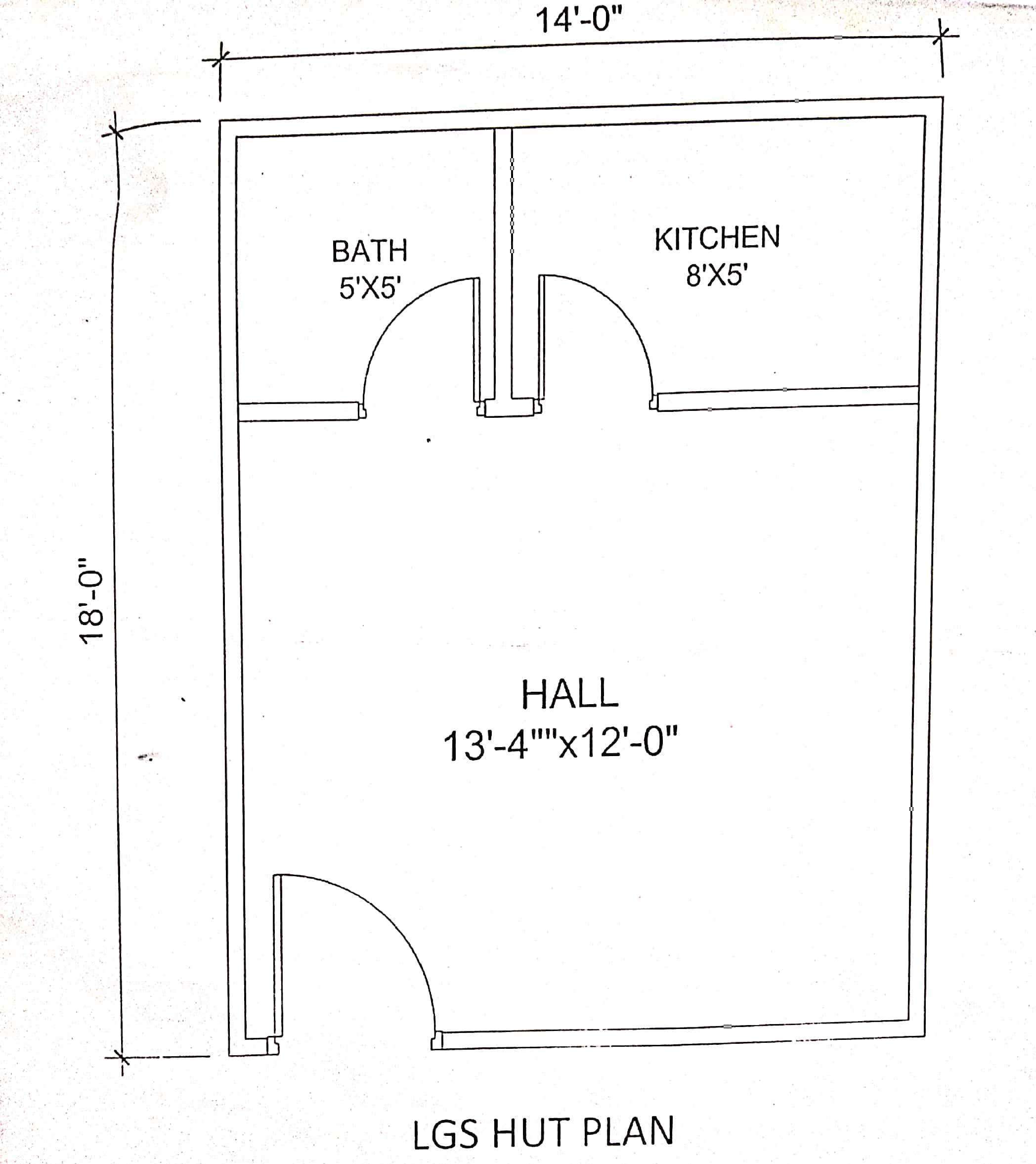 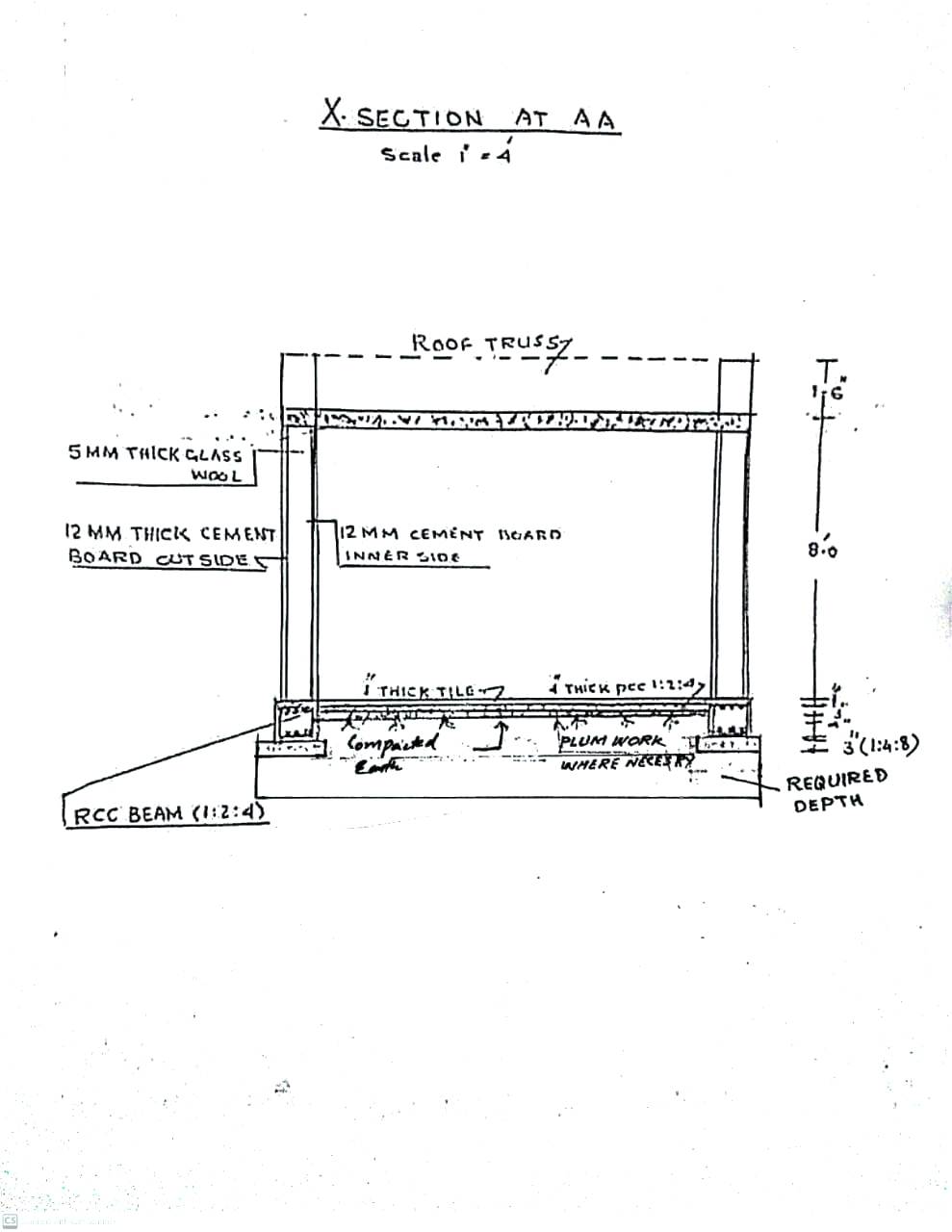 SUMMARY OF CONTENTSSubjectPage No(I)INVITATION FOR BIDS03(II)INSTRUCTIONS TO BIDDERS & BIDDING DATA04(III)FORM OF BID & SCHEDULES TO BID19(IV)SPECIFICATIONS30(V)CONDITIONS OF CONTRACT & CONTRACT DATA37(VI)STANDARD FORMS52(VII)DRAWINGS57Clause No.DescriptionPage No.Page No.A. GENERALA. GENERALA. GENERALA. GENERALIB.1Scope of Bid & Source of Funds7IB.2Eligible Bidders7IB.3Cost of Bidding7B. BIDDING DOCUMENTSB. BIDDING DOCUMENTSB. BIDDING DOCUMENTSB. BIDDING DOCUMENTSIB.4Contents of Bidding Documents7IB.5Clarification of Bidding DocumentsClarification of Bidding Documents8IB.6Amendment of Bidding DocumentsAmendment of Bidding Documents8C- PREPARATION OF BIDC- PREPARATION OF BIDC- PREPARATION OF BIDC- PREPARATION OF BIDIB.7Language of Bid9IB.8Documents Comprising the Bid9IB.9Sufficiency of Bid9IB.10Bid Prices, Currency of Bid & PaymentBid Prices, Currency of Bid & Payment10IB.11Documents Establishing Bidder’s Eligibility and QualificationsDocuments Establishing Bidder’s Eligibility and Qualifications10IB.12Documents Establishing Works Conformity to Bidding DocumentsDocuments Establishing Works Conformity to Bidding Documents  10IB.13Bidding Security10IB.14Validity of Bids, Format, Signing and Submission of Bids.Validity of Bids, Format, Signing and Submission of Bids.11D-SUBMISSION OF BIDD-SUBMISSION OF BIDD-SUBMISSION OF BIDD-SUBMISSION OF BIDIB.15Deadline for Submission, Modification & Withdrawal of Bids.Deadline for Submission, Modification & Withdrawal of Bids.12E. BID OPENING AND EVALUATIONE. BID OPENING AND EVALUATIONE. BID OPENING AND EVALUATIONE. BID OPENING AND EVALUATIONIB.16Bid Opening, Clarification andEvaluation12IB.17Process to be Confidential15F. AWARD OF CONTRACTF. AWARD OF CONTRACTF. AWARD OF CONTRACTF. AWARD OF CONTRACTIB.18Qualification15IB.19Award Criteria & Procuring Entity’s RightAward Criteria & Procuring Entity’s Right15IB.20Notification of Award & Signing of Contract AgreementNotification of Award & Signing of Contract Agreement16IB.21Performance Security16IB.22Integrity Pact16A.GENERALIB.1Scope of Bid & Source of FundsScope of Bid & Source of FundsScope of Bid & Source of FundsScope of Bid & Source of Funds1.1Scope of BidScope of BidScope of BidThe Procuring Entity wishes to receive Bids for the Works summarized in the Bidding DataThe Procuring Entity wishes to receive Bids for the Works summarized in the Bidding DataThe Procuring Entity wishes to receive Bids for the Works summarized in the Bidding DataThe Procuring Entity wishes to receive Bids for the Works summarized in the Bidding DataThe Procuring Entity wishes to receive Bids for the Works summarized in the Bidding DataThe Procuring Entity wishes to receive Bids for the Works summarized in the Bidding DataBidders must quote for the complete scope of work. Any Bid covering partial scope ofBidders must quote for the complete scope of work. Any Bid covering partial scope ofBidders must quote for the complete scope of work. Any Bid covering partial scope ofBidders must quote for the complete scope of work. Any Bid covering partial scope ofBidders must quote for the complete scope of work. Any Bid covering partial scope ofBidders must quote for the complete scope of work. Any Bid covering partial scope ofwork will be rejected as non-responsive.work will be rejected as non-responsive.work will be rejected as non-responsive.work will be rejected as non-responsive.work will be rejected as non-responsive.work will be rejected as non-responsive.1.2Source of FundsSource of FundsSource of FundsThe Procuring Entity has arranged funds from its own sources. The Procuring Entity has arranged funds from its own sources. The Procuring Entity has arranged funds from its own sources. The Procuring Entity has arranged funds from its own sources. The Procuring Entity has arranged funds from its own sources. The Procuring Entity has arranged funds from its own sources. IB.2Eligible BiddersEligible BiddersEligible Bidders2.1Bidding is open to all firms and persons meeting the following requirements:Bidding is open to all firms and persons meeting the following requirements:Bidding is open to all firms and persons meeting the following requirements:Bidding is open to all firms and persons meeting the following requirements:Bidding is open to all firms and persons meeting the following requirements:a)Duly licensed by the Pakistan Engineering Council (PEC) in category C-6 & above.Duly licensed by the Pakistan Engineering Council (PEC) in category C-6 & above.Duly licensed by the Pakistan Engineering Council (PEC) in category C-6 & above.Duly licensed by the Pakistan Engineering Council (PEC) in category C-6 & above.IB.3Cost of Bidding-Cost of Bidding-Cost of Bidding-3.1The bidder shall bear all costs including bid solicitation documents fee (nominal so as toThe bidder shall bear all costs including bid solicitation documents fee (nominal so as toThe bidder shall bear all costs including bid solicitation documents fee (nominal so as toThe bidder shall bear all costs including bid solicitation documents fee (nominal so as toThe bidder shall bear all costs including bid solicitation documents fee (nominal so as tocover printing/reproduction and mailing costs) and other costs associated with thecover printing/reproduction and mailing costs) and other costs associated with thecover printing/reproduction and mailing costs) and other costs associated with thecover printing/reproduction and mailing costs) and other costs associated with thecover printing/reproduction and mailing costs) and other costs associated with thepreparation and  submission of its  bid and  the  Procuring Entity will  in no  case bepreparation and  submission of its  bid and  the  Procuring Entity will  in no  case bepreparation and  submission of its  bid and  the  Procuring Entity will  in no  case bepreparation and  submission of its  bid and  the  Procuring Entity will  in no  case bepreparation and  submission of its  bid and  the  Procuring Entity will  in no  case beresponsible or liable for those costs, regardless of the conduct or outcome of the biddingresponsible or liable for those costs, regardless of the conduct or outcome of the biddingresponsible or liable for those costs, regardless of the conduct or outcome of the biddingresponsible or liable for those costs, regardless of the conduct or outcome of the biddingresponsible or liable for those costs, regardless of the conduct or outcome of the biddingprocess.process.B.BIDDING DOCUMENTSBIDDING DOCUMENTS16.4 (a)Prior to the detailed evaluation, pursuant to Sub-Clauses IB.16.7 to 16.9, theEngineer/Procuring Entity will determine the substantial responsiveness of eachBrief Description of WorksBrief Description of WorksBrief Description of WorksConstruction of light Gauge Steel Chowkidar Huts of 14x18 feet size with attached bath room & Kitchen as per attached specification and drawings.Construction of light Gauge Steel Chowkidar Huts of 14x18 feet size with attached bath room & Kitchen as per attached specification and drawings.Construction of light Gauge Steel Chowkidar Huts of 14x18 feet size with attached bath room & Kitchen as per attached specification and drawings.Construction of light Gauge Steel Chowkidar Huts of 14x18 feet size with attached bath room & Kitchen as per attached specification and drawings.5.1(a)Procuring Entity’s address:Hydrology Irrigation Division Warsak Road Kababyan Peshawar.Phone # 091-9212114 12.1 (a) A detailed description of the Works, essential technical and performanceCharacteristics is attached in schedule-B to Bid.Sr. No.Page No.1.Schedule of Prices29*(a) Summary of Bid Prices* (b) Detailed Schedule of Prices1.Amount of Performance Security10% of Contract Price stated in the Letter of Acceptance.2.Time for Furnishing ProgramWithin 14 days from the date of receipt of Letter of Acceptance.3.Time for CommencementWithin 14 days from the date of receipt of Engineer’s Notice to Commence.4.Time for Completion15 Months from the date of receipt of Engineer’s Notice to Commence.5.Amount of Liquidated DamagesRs. 0.02% for each day of delay in completion of the Works subject to a maximum of 10% of Contract Price stated in the Letter of Acceptance.6.Defects Liability Period01 Years from the effective date of Taking Over Certificate.7.Percentage of Retention Money8 % of the amount of Interim Payment Certificate.8.Limit of Retention Money[8 %]4 of Contract Price stated in the Letter of acceptance.9.Minimum amount of Interim Payment Certificates (Running Bills)Rs. 3.0 (Million)SCHEDULE - A TO BIDamong the rates and prices entered for the related items of the Worksamong the rates and prices entered for the related items of the Worksamong the rates and prices entered for the related items of the Worksand no separate payment will be made for those items.and no separate payment will be made for those items.and no separate payment will be made for those items.The rates, prices and amounts shall be entered against each item in theThe rates, prices and amounts shall be entered against each item in theThe rates, prices and amounts shall be entered against each item in theSchedule of Prices. Any item against which no rate or price is enteredSchedule of Prices. Any item against which no rate or price is enteredSchedule of Prices. Any item against which no rate or price is enteredby the bidder will not be paid for by the Procuring  Entity whenby the bidder will not be paid for by the Procuring  Entity whenby the bidder will not be paid for by the Procuring  Entity whenexecuted and shall be deemed covered by the rates and prices for otherexecuted and shall be deemed covered by the rates and prices for otherexecuted and shall be deemed covered by the rates and prices for otheritems in the Schedule of Prices.items in the Schedule of Prices.items in the Schedule of Prices.4.5(a)The bidder shall be deemed to have obtained all information asto and all requirements related there to which may affect the bidPrice.(b)The Contractor shall be responsible to  make completearrangements for the transportation of the materials to the Site as per specified location.4.6The Contractor shall provide for all parts of the Works to be completedThe Contractor shall provide for all parts of the Works to be completedin every respect. Notwithstanding that any details, accessories, etc.in every respect. Notwithstanding that any details, accessories, etc.required for the complete installation and satisfactory operation of therequired for the complete installation and satisfactory operation of theWorks, are not  specifically mentioned in  the Specifications,  suchWorks, are not  specifically mentioned in  the Specifications,  suchdetails shall be considered as included in the Contract Price.details shall be considered as included in the Contract Price.BillDescriptionTotal Amount (Rs)No.DescriptionTotal Amount (Rs)1.Construction of Light Gauge Steel Structure one Quarter i/c kitchen and bath room total covered area.14x18 feet                  1x Room size,  1x bathroom, 1x kitchen, as per layout/drawing light gauge including the following specification Steel Structure C Channels Glass wool insulation Cement board Cladding walls and Ceiling and Paint Floor PCC (1:2:4) 6 inch thick Plumbing work for each Room i/c Water Tank (Plastic) and Sewerage Tank lum /Sum Bath Room Fitting including septic tank of (internal size 7’x3’x5’)complete etc.2.SoIar Power System Minimum 12 Hours backup at 1500 Watt. PV Panel 5 x 300 watt, Solar Charge Controller, Dry, Batteries 2x 150AH Mounting for Pv. Pannels and cabling, Cost for One HP, DC Motor of required size inducing all accessories complete in all respect.Total Bid Price Total Bid Price ItemDescriptionQuantityUnit Rate(Rs)Total Amount (Rs)No.DescriptionQuantityUnit Rate(Rs)Total Amount (Rs)1.Construction of Light Gauge Steel Structure one Quarter i/c kitchen and bath room total covered area.14x18 feet1x Room size,  1x bathroom, 1x kitchen, as per layout/drawing light gauge including the following specification Steel Structure C Channels Glass wool insulation Cement board Cladding walls and Ceiling and Paint Floor PCC (1:2:4) 6 inch thick Plumbing work for each Room i/c Water Tank (Plastic) and Sewerage Tank lum /Sum Bath Room Fitting including septic tank of (internal size 7’x3’x5’)complete etc.15 Nos2.SoIar Power System Minimum 12 Hours backup at 1500 Watt. PV Panel 5 x 300 watts, Solar Charge Controller, Dry, Batteries 2x 150AH Mounting for Pv. Pannels and cabling, Cost for One HP, DC Motor of required size inducing all accessories complete in all respect.15 JobS.NoName of River/NullahLocationDistrict1.Chitral RiverChaoni Bridge ChitralChitral2.Panjkora RiverKhogoobo Bridge Chickyatan Upper DirUpper Dir3.Swat RiverShamozai Bridge Swat RiverSwat4.Swat RiverBosak Bridge Malakand Swat RiverMalakand5.Kabul RiverKabul River at Warsak DamPeshawar6.Kabul RiverKabul River Bridge MotorwayCharsadda7.Kabul RiverKabul River at Nowshera new bridge Mardan roadNowshera8.Kalpani NullahKalpani Said Abad MardanMardan9.Siran RiverSiran DaryalMansehra10.Siran RiverSiran River at Khakhi BridgeMansehra11.Kunhar RiverKunhar BalakotMansehra12.Kohat ToiKohat Toi at Juzara KohatKohat13.Barran Dam FeederBannuBannu14.Kurram RiverKurram River at Thal BridgeHangu15.Kuram RiverKuram GharhiBannuClause No.Clause No.DescriptionPage No.1.General Provisions372.The Procuring Entity393.Engineer’s/Procuring Entity’s RepresentativesEngineer’s/Procuring Entity’s Representatives394.The Contractor405.Design by Contractor406.Procuring Entity’s Risks417.Time for Completion428.Taking Over429.Remedying Defects4310.Variations And Claims4311.Contract Price And PaymentContract Price And Payment4412.Default4613.Risks And ResponsibilitiesRisks And Responsibilities4714.Insurance4815.Resolution of Disputes4816.Integrity Pact49Guarantor (Bank)Witness:1.Signature  	1.	 	2.Name _	__	_	_3.Title	_	_Guarantor (Bank)Witness:1. _ 	1.Signature _ 	2.Name _	_ 	Corporate Secretary (Seal)3.Title	_ 	2.  	(Name, Title & Address)Corporate Guarantor (Seal)Corporate Guarantor (Seal)